CALENDÁRIO SOL E CHUVA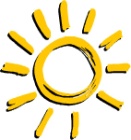 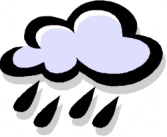 SEGUNDATERÇAQUARTAQUINTASEXTASÁBADODOMINGOData:Data:Data:Data:Data:Data:Data:Data: Data:Data:Data:Data:Data:Data:Data:Data:Data:Data:Data:Data:Data: Data:Data:Data:Data:Data:Data:Data:Data:Data:Data:Data:Data:Data:Data: